Kaydımın yapılmasını arz eder, kurs süresince Yaygın Eğitim Kurumları Yönetmeliği’nin ilgili hükümlerine uyacağımı ve kurs süresince yükümlülüklerimi yerine getireceğimi beyan ile imza ederim.Tarih : …… / ….. / …………
Ad Soyad :
İmza:18 Yaşından Küçükler İçin;Yukarıda adı geçen, velisi bulunduğum öğrencinin söz konusu kursa katılması tarafımca uygundur.Tarih:
Adı Soyadı:
İmza: 
Bilgi İçin : 0452 225 31 76								orduhem.meb.k12.tr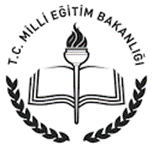 ALTINORDU HALK EĞİTİMİ MERKEZİ MÜDÜRLÜĞÜKURSİYER KAYIT FORMUALTINORDU HALK EĞİTİMİ MERKEZİ MÜDÜRLÜĞÜKURSİYER KAYIT FORMUALTINORDU HALK EĞİTİMİ MERKEZİ MÜDÜRLÜĞÜKURSİYER KAYIT FORMUALTINORDU HALK EĞİTİMİ MERKEZİ MÜDÜRLÜĞÜKURSİYER KAYIT FORMUALTINORDU HALK EĞİTİMİ MERKEZİ MÜDÜRLÜĞÜKURSİYER KAYIT FORMUALTINORDU HALK EĞİTİMİ MERKEZİ MÜDÜRLÜĞÜKURSİYER KAYIT FORMUALTINORDU HALK EĞİTİMİ MERKEZİ MÜDÜRLÜĞÜKURSİYER KAYIT FORMUALTINORDU HALK EĞİTİMİ MERKEZİ MÜDÜRLÜĞÜKURSİYER KAYIT FORMUALTINORDU HALK EĞİTİMİ MERKEZİ MÜDÜRLÜĞÜKURSİYER KAYIT FORMUALTINORDU HALK EĞİTİMİ MERKEZİ MÜDÜRLÜĞÜKURSİYER KAYIT FORMUALTINORDU HALK EĞİTİMİ MERKEZİ MÜDÜRLÜĞÜKURSİYER KAYIT FORMUALTINORDU HALK EĞİTİMİ MERKEZİ MÜDÜRLÜĞÜKURSİYER KAYIT FORMUALTINORDU HALK EĞİTİMİ MERKEZİ MÜDÜRLÜĞÜKURSİYER KAYIT FORMUALTINORDU HALK EĞİTİMİ MERKEZİ MÜDÜRLÜĞÜKURSİYER KAYIT FORMUALTINORDU HALK EĞİTİMİ MERKEZİ MÜDÜRLÜĞÜKURSİYER KAYIT FORMUALTINORDU HALK EĞİTİMİ MERKEZİ MÜDÜRLÜĞÜKURSİYER KAYIT FORMUALTINORDU HALK EĞİTİMİ MERKEZİ MÜDÜRLÜĞÜKURSİYER KAYIT FORMUALTINORDU HALK EĞİTİMİ MERKEZİ MÜDÜRLÜĞÜKURSİYER KAYIT FORMUALTINORDU HALK EĞİTİMİ MERKEZİ MÜDÜRLÜĞÜKURSİYER KAYIT FORMUALTINORDU HALK EĞİTİMİ MERKEZİ MÜDÜRLÜĞÜKURSİYER KAYIT FORMUKATILMAK İSTEDİĞİ KURSUN ADITC KİMLİK NOADI VE SOYADIBABA ADIANA ADIDOĞUM TARİHİ (GÜN-AY-YIL)E-POSTA ADRESİÖĞRENİM DURUMUİLKOKULİLKOKULORTAKULORTAKULORTAKULLİSELİSELİSEÖN LİSANSÖN LİSANSÖN LİSANSLİSANSLİSANSLİSANSY. LİSANSY. LİSANSY. LİSANSDOKTORADOKTORAEV TELEFONUCEP TELEFONUCEP TELEFONUCEP TELEFONUCEP TELEFONUCEP TELEFONUCEP TELEFONUÇALIŞMA DURUMUÇALIŞIYOR                                           ÇALIŞMIYOR ÇALIŞIYOR                                           ÇALIŞMIYOR ÇALIŞIYOR                                           ÇALIŞMIYOR ÇALIŞIYOR                                           ÇALIŞMIYOR ÇALIŞIYOR                                           ÇALIŞMIYOR ÇALIŞIYOR                                           ÇALIŞMIYOR ÇALIŞIYOR                                           ÇALIŞMIYOR ÇALIŞIYOR                                           ÇALIŞMIYOR ÇALIŞIYOR                                           ÇALIŞMIYOR ÇALIŞIYOR                                           ÇALIŞMIYOR ÇALIŞIYOR                                           ÇALIŞMIYOR ÇALIŞIYOR                                           ÇALIŞMIYOR ÇALIŞIYOR                                           ÇALIŞMIYOR ÇALIŞIYOR                                           ÇALIŞMIYOR ÇALIŞIYOR                                           ÇALIŞMIYOR ÇALIŞIYOR                                           ÇALIŞMIYOR ÇALIŞIYOR                                           ÇALIŞMIYOR ÇALIŞIYOR                                           ÇALIŞMIYOR ÇALIŞIYOR                                           ÇALIŞMIYOR İKAMETGâH ADRESİKURS ZAMANIHAFTA İÇİ SABAH                                     HAFTA İÇİ ÖĞLEN                   HAFTA İÇİ AKŞAMHAFTA SONU SABAH             HAFTA SONU ÖĞLEN                    FARKETMEZHAFTA İÇİ SABAH                                     HAFTA İÇİ ÖĞLEN                   HAFTA İÇİ AKŞAMHAFTA SONU SABAH             HAFTA SONU ÖĞLEN                    FARKETMEZHAFTA İÇİ SABAH                                     HAFTA İÇİ ÖĞLEN                   HAFTA İÇİ AKŞAMHAFTA SONU SABAH             HAFTA SONU ÖĞLEN                    FARKETMEZHAFTA İÇİ SABAH                                     HAFTA İÇİ ÖĞLEN                   HAFTA İÇİ AKŞAMHAFTA SONU SABAH             HAFTA SONU ÖĞLEN                    FARKETMEZHAFTA İÇİ SABAH                                     HAFTA İÇİ ÖĞLEN                   HAFTA İÇİ AKŞAMHAFTA SONU SABAH             HAFTA SONU ÖĞLEN                    FARKETMEZHAFTA İÇİ SABAH                                     HAFTA İÇİ ÖĞLEN                   HAFTA İÇİ AKŞAMHAFTA SONU SABAH             HAFTA SONU ÖĞLEN                    FARKETMEZHAFTA İÇİ SABAH                                     HAFTA İÇİ ÖĞLEN                   HAFTA İÇİ AKŞAMHAFTA SONU SABAH             HAFTA SONU ÖĞLEN                    FARKETMEZHAFTA İÇİ SABAH                                     HAFTA İÇİ ÖĞLEN                   HAFTA İÇİ AKŞAMHAFTA SONU SABAH             HAFTA SONU ÖĞLEN                    FARKETMEZHAFTA İÇİ SABAH                                     HAFTA İÇİ ÖĞLEN                   HAFTA İÇİ AKŞAMHAFTA SONU SABAH             HAFTA SONU ÖĞLEN                    FARKETMEZHAFTA İÇİ SABAH                                     HAFTA İÇİ ÖĞLEN                   HAFTA İÇİ AKŞAMHAFTA SONU SABAH             HAFTA SONU ÖĞLEN                    FARKETMEZHAFTA İÇİ SABAH                                     HAFTA İÇİ ÖĞLEN                   HAFTA İÇİ AKŞAMHAFTA SONU SABAH             HAFTA SONU ÖĞLEN                    FARKETMEZHAFTA İÇİ SABAH                                     HAFTA İÇİ ÖĞLEN                   HAFTA İÇİ AKŞAMHAFTA SONU SABAH             HAFTA SONU ÖĞLEN                    FARKETMEZHAFTA İÇİ SABAH                                     HAFTA İÇİ ÖĞLEN                   HAFTA İÇİ AKŞAMHAFTA SONU SABAH             HAFTA SONU ÖĞLEN                    FARKETMEZHAFTA İÇİ SABAH                                     HAFTA İÇİ ÖĞLEN                   HAFTA İÇİ AKŞAMHAFTA SONU SABAH             HAFTA SONU ÖĞLEN                    FARKETMEZHAFTA İÇİ SABAH                                     HAFTA İÇİ ÖĞLEN                   HAFTA İÇİ AKŞAMHAFTA SONU SABAH             HAFTA SONU ÖĞLEN                    FARKETMEZHAFTA İÇİ SABAH                                     HAFTA İÇİ ÖĞLEN                   HAFTA İÇİ AKŞAMHAFTA SONU SABAH             HAFTA SONU ÖĞLEN                    FARKETMEZHAFTA İÇİ SABAH                                     HAFTA İÇİ ÖĞLEN                   HAFTA İÇİ AKŞAMHAFTA SONU SABAH             HAFTA SONU ÖĞLEN                    FARKETMEZHAFTA İÇİ SABAH                                     HAFTA İÇİ ÖĞLEN                   HAFTA İÇİ AKŞAMHAFTA SONU SABAH             HAFTA SONU ÖĞLEN                    FARKETMEZHAFTA İÇİ SABAH                                     HAFTA İÇİ ÖĞLEN                   HAFTA İÇİ AKŞAMHAFTA SONU SABAH             HAFTA SONU ÖĞLEN                    FARKETMEZ